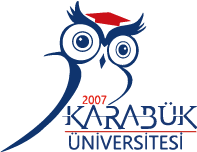 عنوان الرسالةالسنة رسالة ماجستير/ أطروحة دكتوراهقسم العلوم الإسلامية الأساسيةاسم الطالب (بالحروف اللاتينية)المشرف عنوان الرسالةاسم الطالب (بالحروف اللاتينية)المشرفبحث أُعدّ لنيل درجة الماجستير / الدكتوراه في قسم العلوم الإسلامية الأساسية بمعهد الدراسات العليا بجامعة كارابوك في تركيا   كارابوك التاريخTez Danışmanı